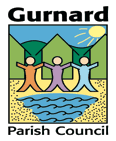 21st January 2023.You are hereby summoned to an extraordinary meeting of Gurnard Parish Council which will be held at 7pm, Thursday 2nd February at Gurnard Village Hall to discuss and consider the following items:Cllr Paul Fuller, Gurnard Parish Council Chairman.Before the meeting is formally opened by the Chairman there will be an opportunity for members of the public to make comments and ask questions.AGENDA.Apologies for Absence.Members’ Declarations of pecuniary and non-pecuniary interests.To receive Members’ Declarations of pecuniary and non-pecuniary interests.To receive and consider any written dispensation requests.Exclusion of the Press and PublicIn accordance with section 1 (2) of the Public Bodies (Admission to Meetings) Act of 1960, the Press and Public will be excluded from the following item, having due regard to the confidential nature of the business to be transacted.Vacancy for Clerk and Responsible Financial OfficerTo consider recommendations of the HR Working Group following interviews for the appointment of clerk.THE PRESS AND PUBLIC ARE CORDIALLY INVITED TO ATTEND.